Name: ___________________________________  Class: ____________________   Date: ________________________________Learning Target 3: I can divide a decimal by a whole number.Objective: I can divide a multi-digit whole numbers.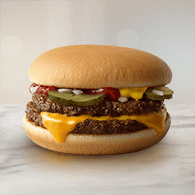 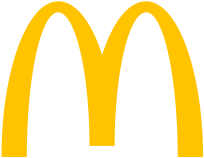 How to Divide! Does  McDonalds Sell  Cheese Burgers?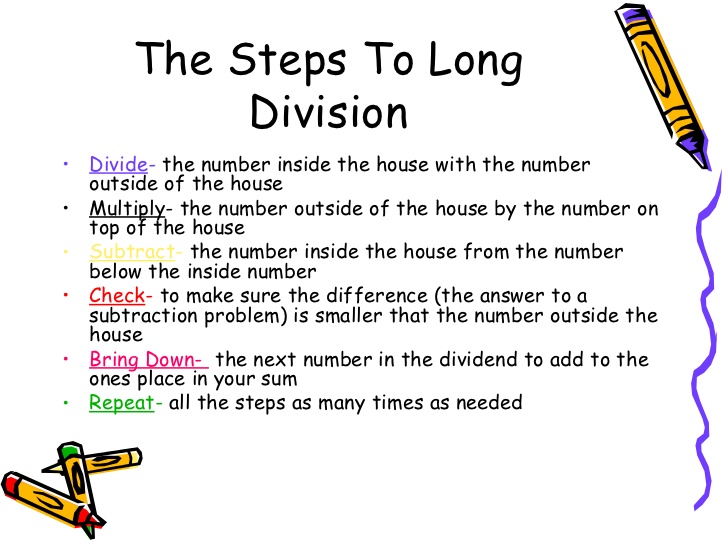 167   7				2)   67   2					3)  289  8    4)  482  11                                           5) 327   10                                              6)  6084   42   7) 3182  22			            8) 3442  31				 7) 729   14   8) 937  11				  9) 656  10			            10) 770  10